                                      Котёнок (тычок)                                               Средняя группа.Задачи: Продолжать учить детей рисовать методом «тычка»: во время рисования держать кисть вертикально, не поднимать её высоко, действуя мягкими движениями; в первую очередь обрисовывать контур, а затем середину.  Поощрять внесение в рисунок дополнений, обогащающих сюжет. Воспитывать интерес к природе.Материал: Котёнок – игрушка, таблица дорисовок-дополнений: миска, рыбка, мышка, бантик, клубок. У детей листы с контуром котёнка, жёсткие кисти № 5, мягкие № 3, простые карандаши для рисования усов и когтей, гуашь + серая.  (презентация «Песня о кошке»)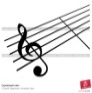 Предшествующая работа: Чтение стихотворения С.Маршака «Котята», рассматривание картины «Кошка с котятами» Ход занятия: (1 вариант)Просмотр презентации.- Предлагаю нарисовать котят. (2 вариант)Появляется котёнок (игрушка), здоровается, спрашиваем, как он поживает, чем любит заниматься. Котёнок рассказывает, что любит играть, но ему не с кем.Предлагаю нарисовать котят – друзей. - Какого цвета может быть шёрстка у котят? (высказывания детей)Показ рисования:Выбранным цветом жёсткой кистью методом тычка обрисовываем контур  котёнка.Методом тычка заполняем контур внутри.Дети выполняют тоже на своих листках.Пока котята высыхают -  физминутка.Продолжение показа:Дорисовываю глазаНосУсы простым карандашом – они тонкие.На чём лежит котёнок.С чем будет играть.Что будет кушать.Дети дорисовывают работы.Оценка: Дети придумывают клички своим котятам. Несколько человек выбирают друзей для своего котёнка. В оценке обращаю внимание на качество работы, дорисовку. (котёнку будет весело, он не будет голодным – у него заботливый хозяин)